PRZYKŁAD TABLICY INFORMACYJNEJ o realizacji zadania w ramach Programu Rozwoju Obszarów Wiejskich na lata 2014-2020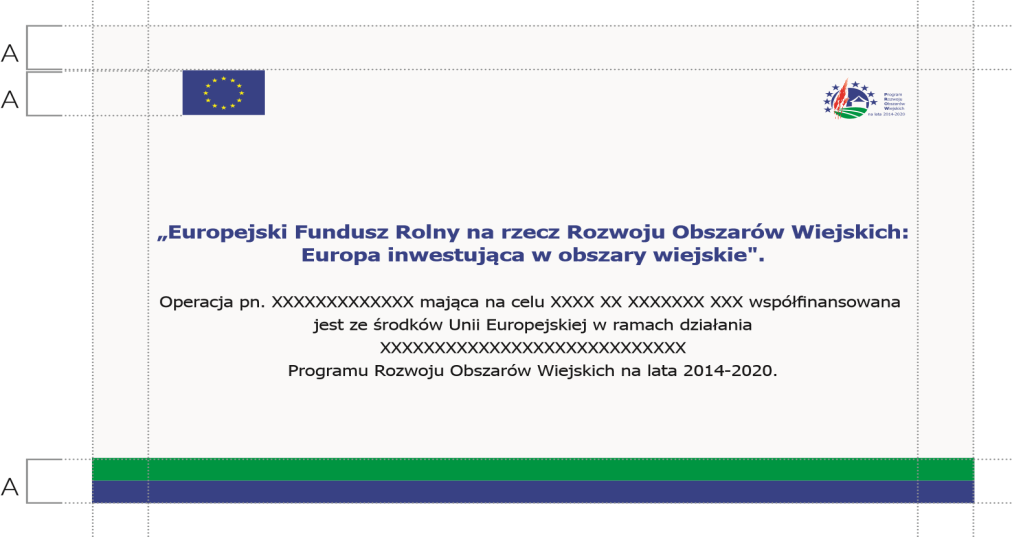 